WHO WE SERVETheCIL serves people with disabilities in the Northern section of Alameda County, which ranges from San Pablo to Oakland.Total people served:8,350 total people servedAge:Gender:Type of Disability:A LETTER FROM OUR LEADERSDear Friends,Thank you for your generous support to enable us to build programs that empower youth, adults, and seniors with disabilities to achieve. In the pages that follow we hope to share a few of the individual lives you have touched and empowered.When the National Council for Independent Living added Youth as one of their pillars in 2016, we were in full support as we believe the future and power of our youth to be effective activists and advocates for their future. We immediately set out to build a platform so that young people with disabilities can aspire to dream and see beyond any boundaries of their disabilities. And this year has been monumental.First, enrollment in our self-advocacy classes in the school districts have doubled. These classes build confidence for students to seize opportunities. Equally important has been our desire to create spaces for socialization. Our quad rugby team includes at least three college students, who in their first year playing together qualified for the National Championship in Arizona. Furthermore, our “Social Club” for youth with developmental and intellectual disabilities offers a shared space for them to interact with one another. Now we are geared to start our high school coding bootcamp, which helps students to acquire internships with our tech neighbors in San Francisco including Pinterest, Salesforce, and more.We have also seen significant strides in our foundational core services that serves upwards of 7,000 people each year. We built our first ramp outside of Berkeley in a collaboration with Youth Alive, Living Well with a Disability for seniors is offered Spanish, and our Community Connections hosted the first Momentum Expo, a transportation and mobility showcase that brought in 500+ visitors onsite and online.In the next year, TheCIL is poised to be the resource for people with disabilities so they have every chance to achieve their dreams. This will mean increasing support for Spanish speakers with disabilities, building home modifications outside of Berkeley, and ramping up the “Lifestyle” program. To reach these goals, we need to attract more support, and we are determined to do so. Many of our exciting and rewarding undertakings this year are because of your partnership with us. Thank you for believing in us and the work that we do to empower people who aspire to achieve beyond the boundaries of expectations others have placed on them.In power and gratitude,TheCIL Board MembersMelissa Male, Board ChairCaleb vanDocto, Vice ChairEric Broque, TreasurerJoan Leon, SecretaryOwen KentSherri RitaPeter SussmanOUR MISSIONThe Center for Independent Living (TheCIL) provides advocacy and services that increase awareness, collaboration, and opportunity among people with disabilities and the community at large.TheCIL's programs provide people with skills, knowledge, and resources that empower them to eliminate damaging and stereotypical notions of disability so that they are able to strive toward realizing their full human potential.Our Principle Guidelines The strong and most vibrant communities are those that include and embrace and people.A community-centric approach that creates targeted programming bsed on the needed individual communities.Individuals can be their own best advocates.Our HistoryFounded in 1972, TheCIL is the original Indepen- dent Living Center in the country and the model for more than 400 centers nationally and worldwide.TheCIL has offices in Alameda, Oakland, and Berke- ley, and provides services to eight cities in the East Bay Area. All our programs and services are avail- able to the community at no cost.www.thecil.orgSNAPSHOTS OF 2018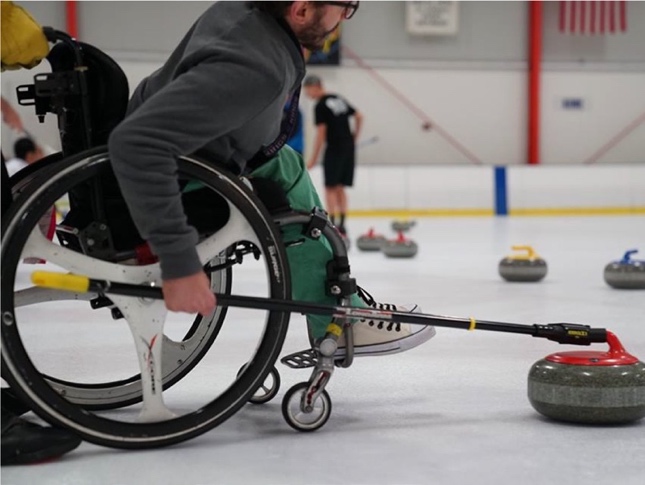 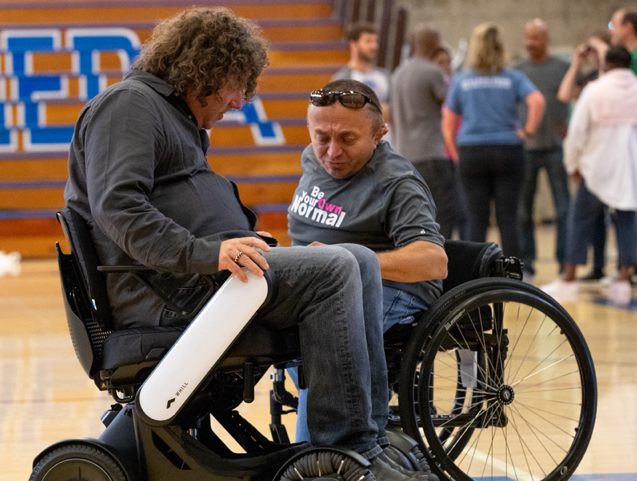 Empowerment through Adaptive Sports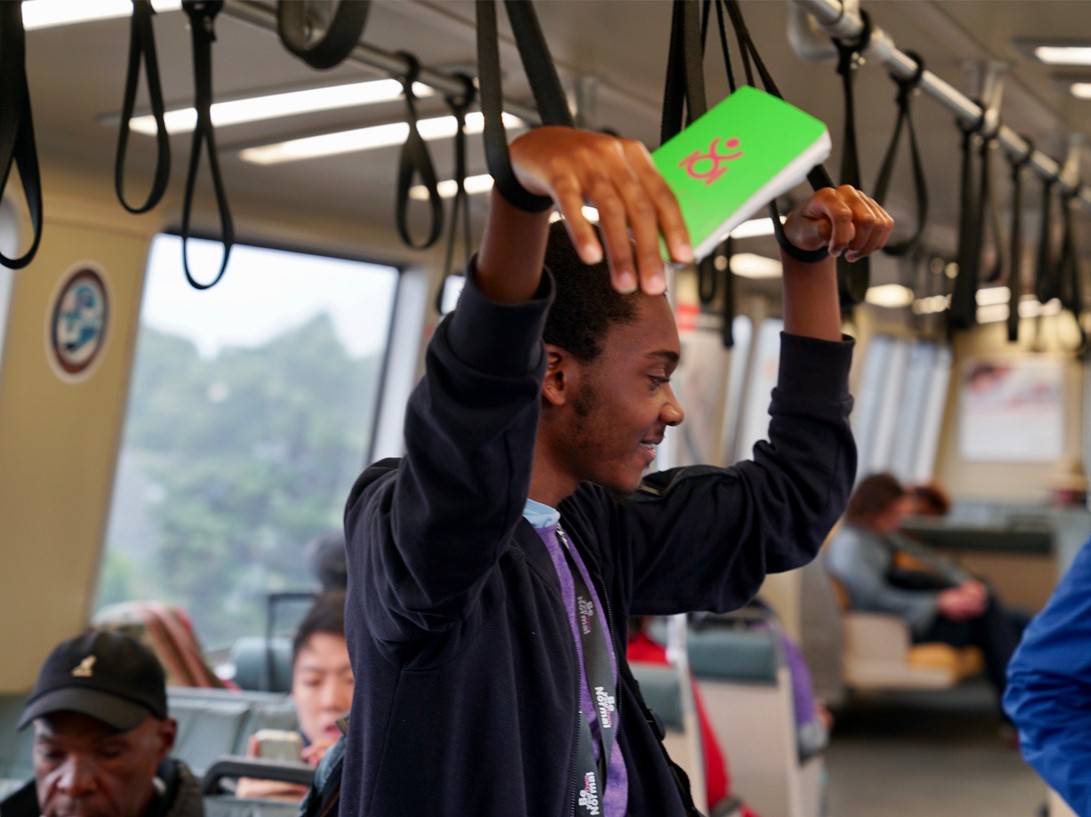 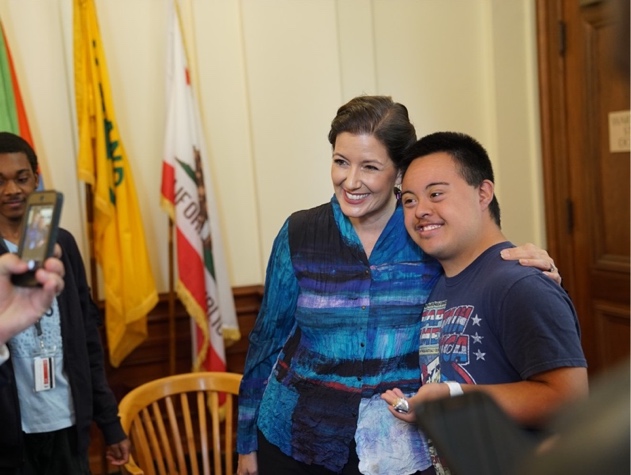 Through sports and recreation, TheCIL offers adaptive activities for both youth and adults of all abilities, and recreational classes, including art and social clubs, to foster community inclusion.Wheelchair rugby, or quad rugby, is one of the adaptive sports that TheCIL hosts. Led by Coach Chris Cook, the team participates in tournaments around the country.  Quad rugby is played indoors, on a gymnasium court, by players with some impairment in both arms and legs, measured in "points". Quad rugby is practiced in over twenty-five countries around the world and is a summer Paralympic sport. The Storm is based out of Alameda, California. Check below for roster info, tournaments schedules, or join The Storm in Alameda at one of their open practices! Ed litigates in the courtroom by day and dominates on the courts by night. In his 24th year playing quad rugby, he has experienced the beginnings and advancements of the sport. 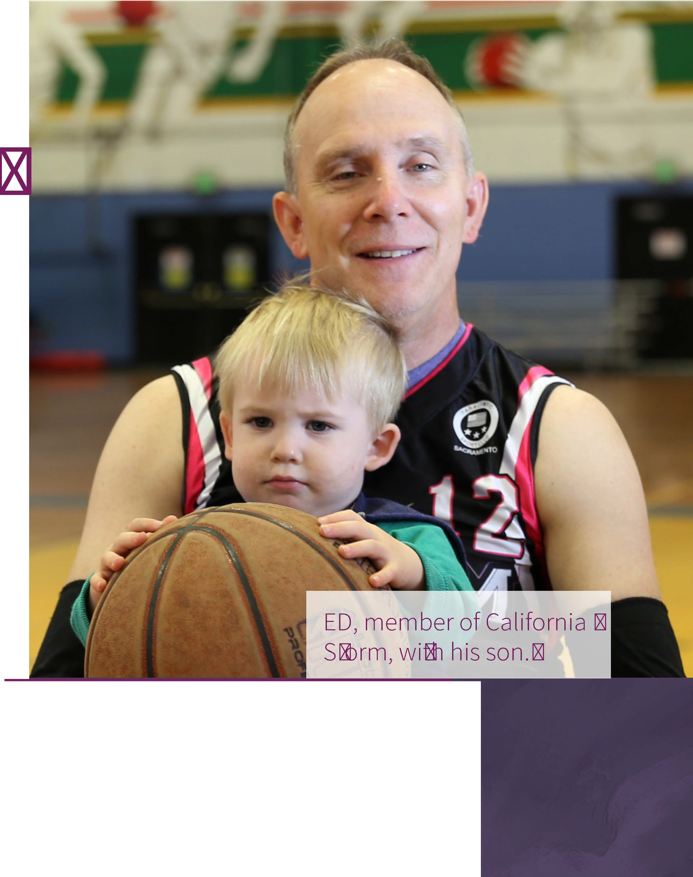 Q: Why is wheelchair rugby important to you?A: Quad rugby has always been a big part of my life. It forces you to work out and stay in shape year round. You have to lift weight and do cardio because you go up and down constantly on the court. There’s teamwork and genuine camaraderie on the teams.Q: How has the sport impacted you?A: It helps build independence and mental outlook. This sport is good for you physically and mentally. You’re always planning for the season, a tournament, and maybe nationals. There are so many opportunities. But if you want any playing time, you have to earn it.  I need to work harder the older I get and I plan on playing until I can’t play anymore frankly. Q: Why do you think adaptive sports are important?A: We have a new young player on the team and I think it’s been good for him to see people that are going for it. He can see that people at practice exercise, have a job, wife and kids, and life goes on. He’s from a community where there may not be many quads for him to interact with and I think it’s opened his eyes to what’s achievable. Personally, when I was first injured and going through rehab, one of the doctors that I encountered was in a wheelchair that left an important impact on me. Partner Highlight: When TheCIL first moved to Alameda, the Alameda Recreation and Parks Department was one of the first to reach out about making their programs more inclusive. They’ve supported our quad rugby team with gym space, now offer a beach wheelchair at Alameda shore line, and as part of their commitment, they host us for their staff trainings so that their team is updated on adaptive technology and can best serve the diverse Alameda community.Empowerment through AccessLed by Margie for the past 20 years, TheCIL Residential Access Program is the longest running program of our agency. The program offers consultations and builds or installs various home modifications in Berkeley that includes exterior lifts or ramps, grab gars, flashing doorbells, tactile stair tread, and much more. Access is an important not just for individuals with disabilities, so that they may go to school, work, or hang out with friends, but it’s also important that the community has access to individuals. As a result of these home modifications, individuals gain independence, build confidence, and can share their talents with the community.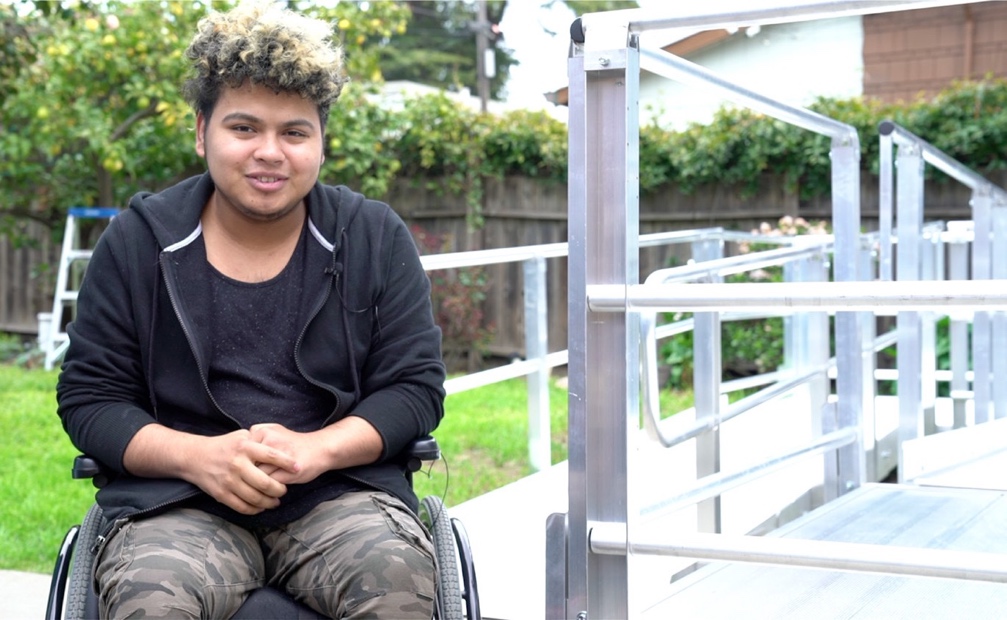 Luis is a 20 year old resident of Oakland. Youth Alive, a nonprofit in Oakland that works with victims of violence, referred him to TheCIL. He has received a ramp, learned to navigate his wheelchair, and even participate in adaptive sports.Q: What does the ramp mean to you?A:  The ramp has been a huge help. I have been able to meet up with friends and do more things independently. The ramp has helped me see that there still are opportunities and I can continue living my life.Q: How has having the ramp impacted your life?A: One of the first things I want to do is improve my English. I’ve enrolled in school and plan to obtain my GED. I’ve also always had a love of sports because I like being active and doing things. These are the main things right now that I can foresee myself getting involved in. There's other things that may present themselves as opportunities as he goes on. Q: What is your advice to other young people with disabilities?A: Things are not impossible even though they may seem. Have faith and put in practice. It may be hard work and that it's not necessarily going to be an easy, but it’s still possible to realize your dreams. The journey may just be a little bit different.Partner Highlihgt: Youth ALIVE! is an Oakland based nonprofit that works to prevent violence and create young leaders.Their youth leaders, mentors, case managers, counselors, and interven- tion specialists work together to help violently wounded people heal themselves and their community. When a person has acquired a physical disability, TheCIL provides additional support for them.Empowerment through Peer CounselingThe CIL’s CORE Services adopts the cross-disability approach and the peer-based model that are central to the Independent Living Philosophy. Staff with disabilities support others with disabilities to become more empowered via sharing knowledge of resources, disability life experiences and goal-setting. 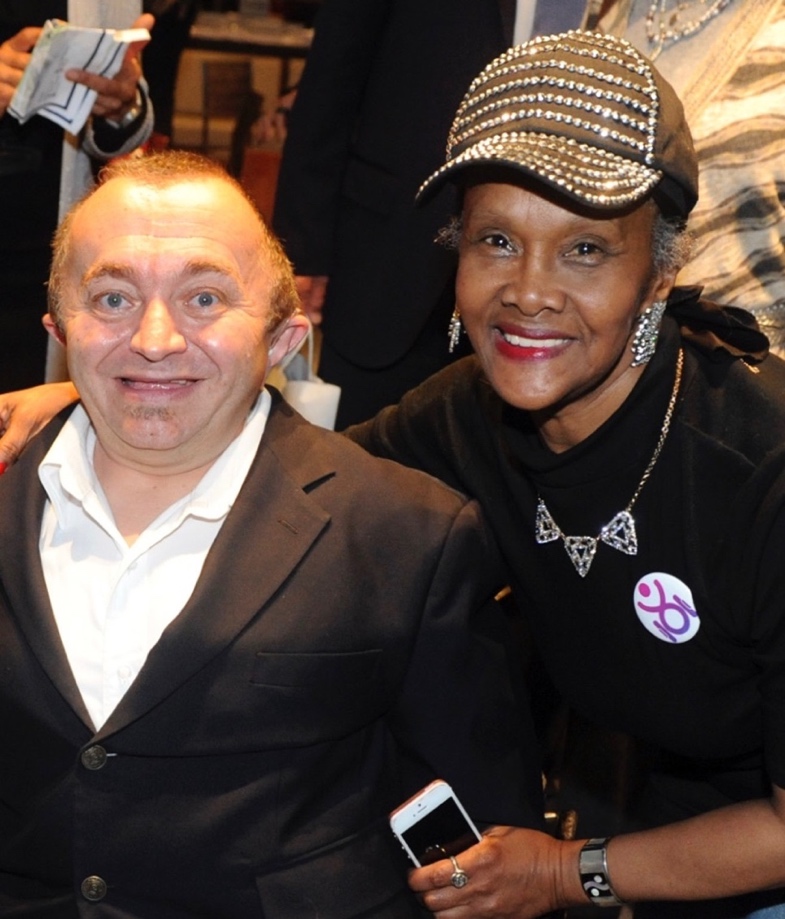 Mary is a longtime Berkeley native that found herself in a housing situation. Through peer counseling with Grace Wright, Living Well Coordinator, Mary found confidence and self-motivation to advocate for herself.Q: What made you choose to come to TheCIL?A: I met Grace at a Living Well event at a senior center. Things Grace said in the presentation made me believe there was hope; that I had a chance.  When I got the letter about my apartment in the mail later on, I pulled out her business card and reached out to her. I did the right thing! Q: How do you feel after working with CIL and Grace?A: TheCIL has changed my life 100%. I feel human again. I was at a point where I felt afraid to leave my house because I didn't know what would happen next. I've gotten all my help through TheCIL with Grace and the supportive team of Alexander Sing, Carolyn Bonner and Janet Brown. They encouraged me and advocated for me. The staff really understand disability. It's important for people to know TheCIL exists. It's really changed my life.Q: How has working with your peer counselor impacted your life?A: It motivated me in such a way that I believe [in myself ] and want to do more things for myself. I gave myself the goal to do take care of my health and learn about computers. I also feel driven to help others. I want to share my experience so people know they don’t have to go through any experience alone. Empowerment through Self- AdvocacyThe CIL’s Youth Transition Program is based on the Five Pathways to Independence and is meant to help students with disabilities be successful with their transition into postsecondary life.  Any qualifying youth can register to take a summer bootcamp or participate in weekly Youth Activities based on the Five Pathways.  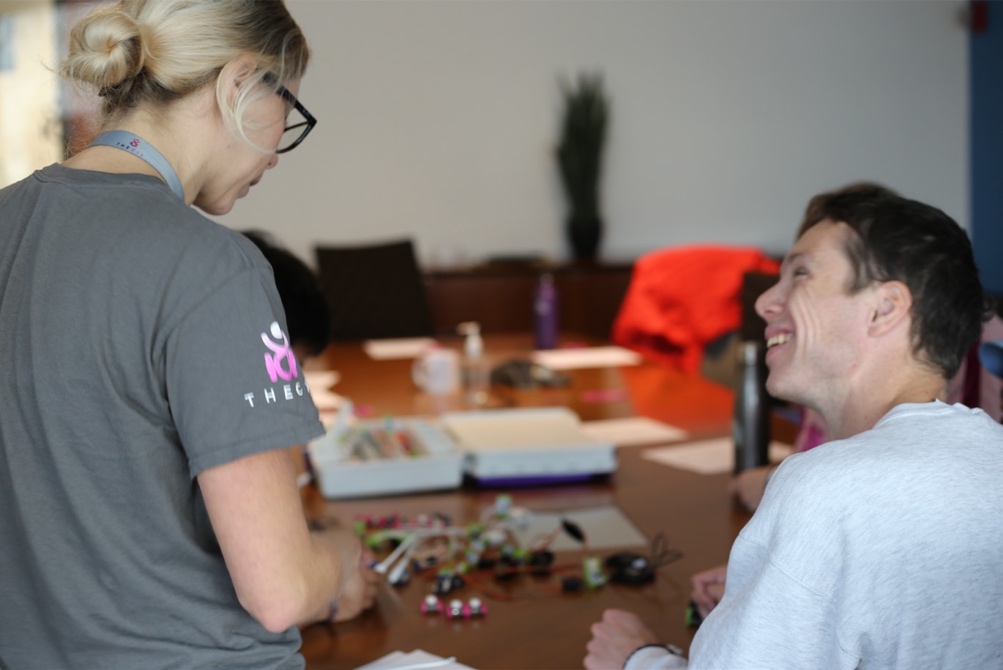 Students are invited to mix and match activities from the Five Pathways (including sports and recreation, employment, assistive technology, and more) to create a unique program that is based on their individual needs. Reid is a local student and an active participant in TheCIL’s youth transitions program. His dad, David, also shares how he has seen Reid change through his involvement with us.Q: What programs have you participated in?R: I have played Frisbee golf, attended an A’s game, yoga, and electrical circuits with the tiny bots. I liked the yoga a little bit more because it helps me calm down a bit. D: Yeah, and he’s been doing it at home in the mornings.Q: What did you learn from the programs?R: I learned about myself. I learned how to use my own skills to try new things. D: What about interacting with people?R: Yeah, interacting with people and getting out in the community too. I have also made new friends through the program.Q: As his father, what do you think has been the most impactful for Reid?D: He's definitely gaining confidence and I think he's doing a better job of advocating for himself. He looks forward to getting out and doing things. This helps to broaden his horizons. As special needs kids get older, it’s nice to have other activities [outside of school] where they can go have a social life, interact, learn, and make new friends. It’s been great to see Reid more independent. It’s exactly what we want for him. Program Highlight: The Social Club is one of Bay Area’s first group for 14-24 year olds with intellectual/ developmental disabilities who are interested in having fun and creating lasting bonds with people just like them. The group meets once a month to explore different activities in the Bay Area and creates lasting friendships along the way.TheCIL in the CommunityPolice, Safety, and You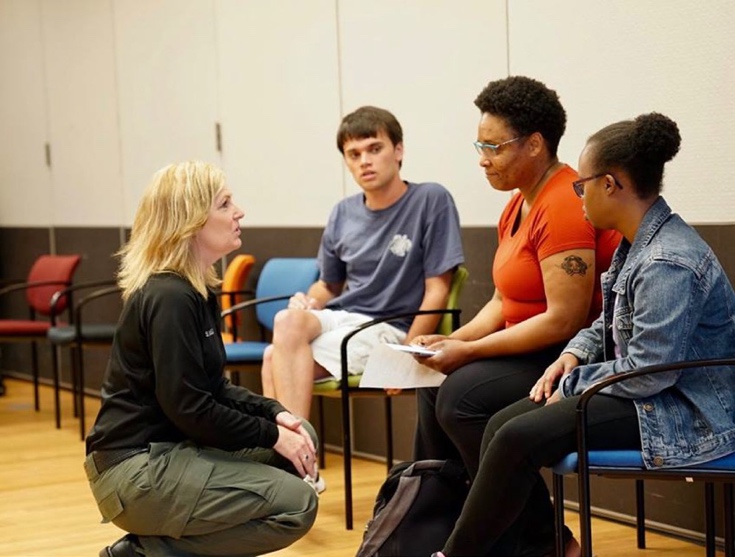 TheCIL hosted an interactive workshop with partners in disability organizations, civil rights organizations, and law enforcement to discuss maximizing safety in inter- actions between police and youths with disabilities.Thank you to Officer Hank Morten from Alameda Police Department, Lieutenant Mike Hayes from BART Police Department, Tunisia Owens from Ella Baker Center for Human Rights, Andrea Prichett from Berkeley Cop- watch, Sandra Regan from Regional Center of the East Bay, and Susan Gonzalez from Deaf Counseling Advocacy & Referral Agency.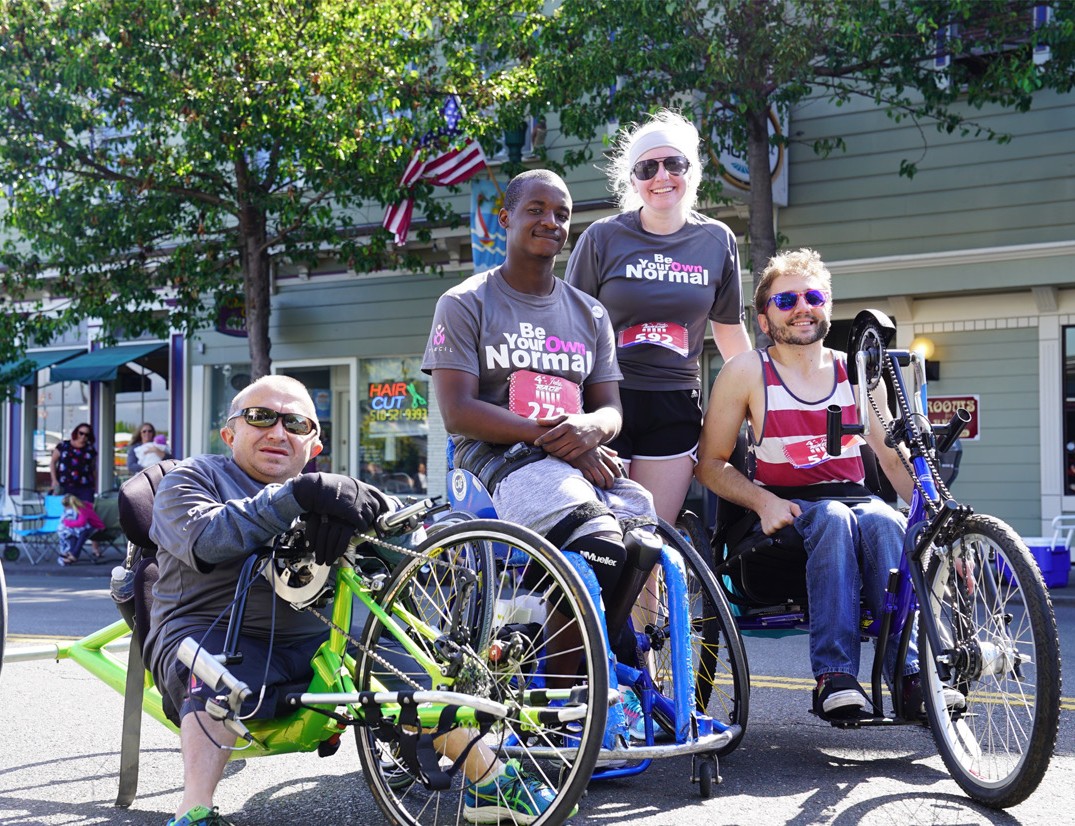 ALAMEDA 4th OF JULY RACETheCIL team joined Alameda Mayor Herrera Spencer in a 5K in support of the Midway Shelter for women and children. Our team of 13 runners and cyclists completed a combined total of 60 Kilometers!Momentum Expo: A Transportation and Mobility Showcase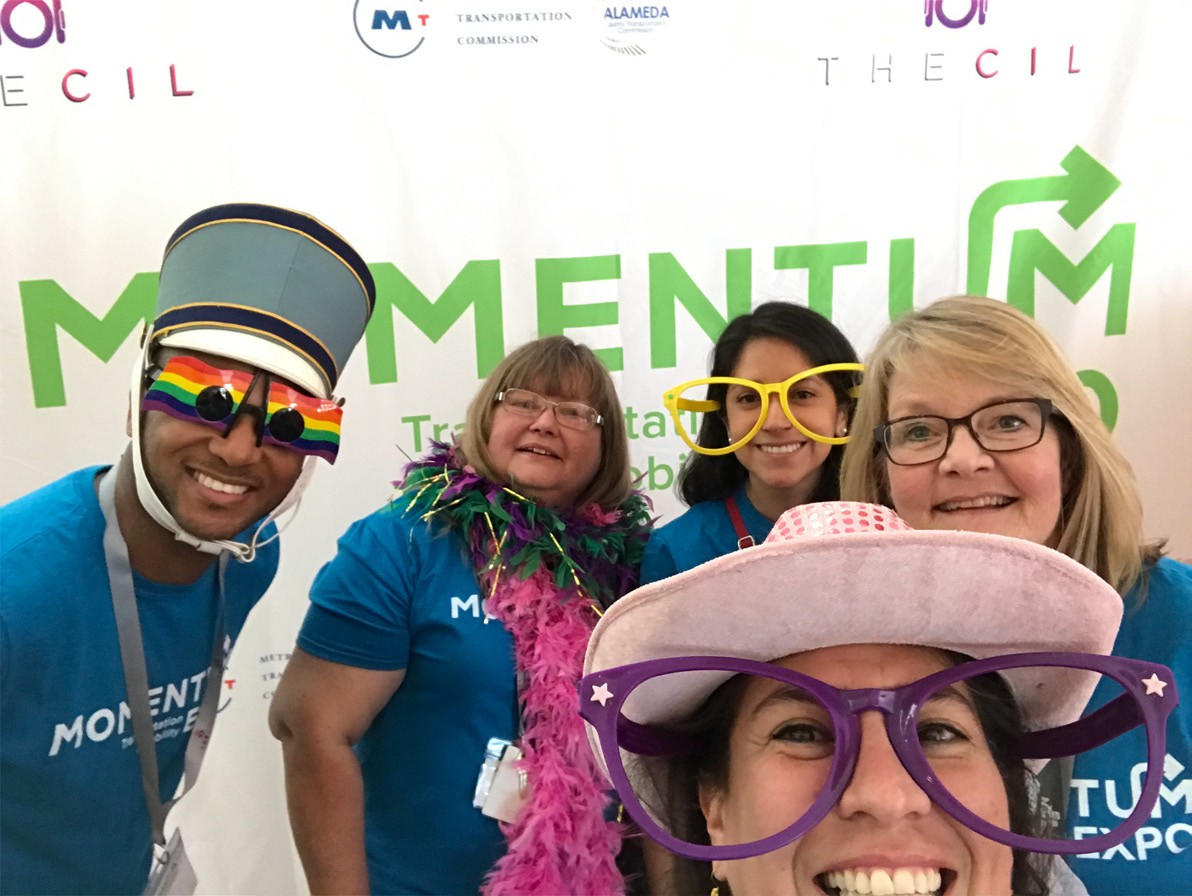 The event aims to empower people with disabilities of all ages and their families to get out, to get moving, and to actively explore their community. Hosted at the Ed Roberts Campus, the event had 250+ in attendance and 200 more through a Livestream broadcast to see cutting edge technology, meet vendors, and interact with other community organizations. Book mark April 27th for Momentum Expo 2019!Financial ReviewThank you to our supportersHow to Get Involved- Make a recurring gift- Attend an event- Make a planned gift- Volunteer- Become a corporate partnerTweet from @franklinminty on 08/28/2018Attending the launch of the SF Chapter of AbilityForce. Learning about accessibility and inclusive design. I’m delighted to support all orgs, and host @TheCILOfficial @TheCILOfficial #SalesforceEng #EqualityForAll @SalesforceEQFacebook Post from @gregg.leonard.1 on  10/4/2018"We've had an amazing experience working with the team at TheCIL. The awareness training Astrid and I participated in there was so informative and vital for us..."Ed Roberts Awards 2019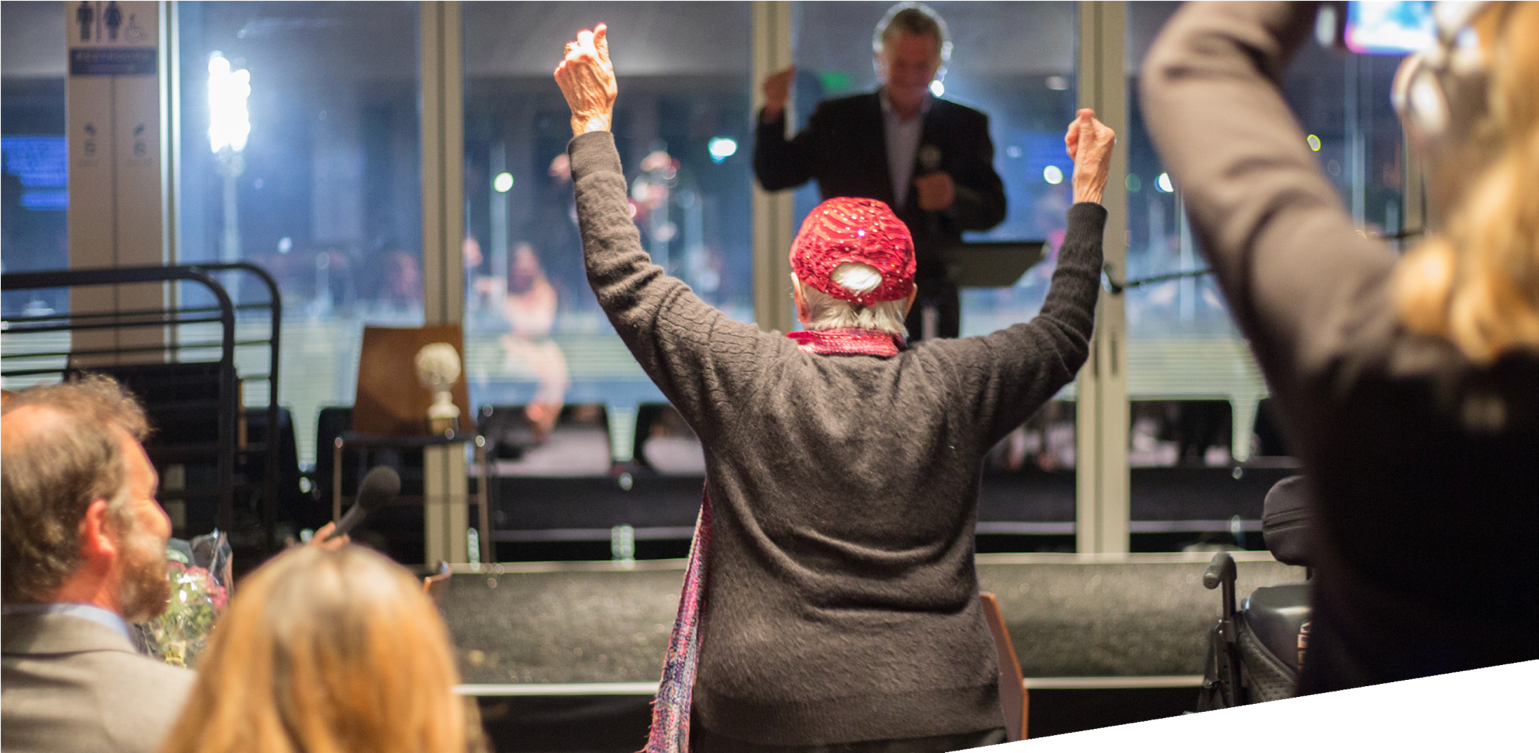 With 300 attendees at a sold-out event atop the Memorial Stadium, the 2nd Annual Ed Roberts Awardees were presented to UC Berkeley professor of architecture "grandfather" of universal design Raymond Lifchez and accessible travel blogger of "Curb Free with Cory Lee", Cory Lee Woodard for their work in making the world more supportive and inclusive for us all.Additionally, a Lifetime Achievement Award was presented to the magnificent Zona Roberts for her longtime support of disability rights and the independent living movement.Thank you to our sponsors: Kaiser Permanente, Panoramic Interests, Alameda Alliance for Health, Alameda County Supervisor Keith Carson, City of Oakland, Equal Justice Society, Joan Hancock, Koret Foundation, Leddy Maytum Stacy Architects, Loni Hancock & Tom Bates, and Louie Haas.Sponsor Logos: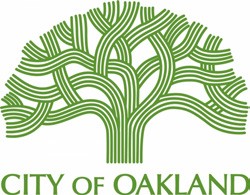 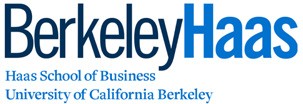 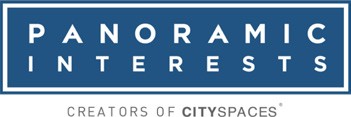 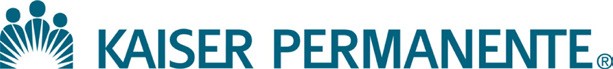 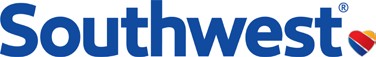 Back PageOUR LOCATIONS3075 Adeline Street, Suite 100Berkeley, CA 947032490 Mariner Sq. Loop, Suite 210Alameda, CA 945011470 Fruitvale AveOakland, CA 94610P: 510.841.4776 I VP: 510.356.2662info@thecil.org I www.thecil.orgCONNECT WITH USInstagram | Facebook | Twitter | YouTube | Linkedin14-24:16%25-59:43%60+:41%Male:52%Female:48%Cognitive17%Mental Health32%Physical37%Hearing1%Vision4%Other9%Melissa MaleStuart JamesBoard Chair       Executive DirectorREVENUECONTRIBUTIONS2017 -2018Individuals$51,943Bequests$301,000Organizations & Foundations$22,133Businesses$22,424In Kind$60,000TOTAL CONTRIBUTIONS$457,500GRANTSGovernment$1,932,381Foundation$13,066Endowment$279,527Fee For Service$15,305Other Revenue$7,015TOTAL GRANTS$1,945,447TOTAL REVENUE$2,704,839EXPENSESProgram$1,767,019General & Administration$751,363Fundraising$104,916TOTAL EXPENSES$2,623,2985,000+Follette-Olivieri Family Fund
Gerson Bakar Foundation
Kaiser Permanente
Michael & Lee Callaham
Panoramic Interests
Ruth Arnhold Endowment Fund
Thunen Family Foundation
1000+
Alameda Alliance for Health
Alameda County/ Keith Carson
Anonymous
Arthur J. & Mary Jo Shartsis
DR Behest Fund
Joan Hancock
Judith Wald
Koret Foundation
Loni Hancock & Tom Bates
Schwab Charitable Fund
Weiss Associates
William & Joanne Larkin
Zalec Familian & Lilian Levinson500+Armando Viramontes
Equal Justice Society
James Fousekis
Jennifer Kern
Jerome Solberg
Karen Meryash
Leddy Maytum Stacy Architects
Lewis Feldman
Louie Haas
Marian & Roger Gray
Ted A & Patricia Dienstfrey
Triumph Foundation
Vanguard CharitableDavid Wilcox
Denise Reddy
Donna Hopson
Dorinda Gordon
Eric Broque
Eric Strauss
Erick Mikiten250+
Gerald McCarthy	
A.V. Gratch & Beverly Cheney	
Allen Baum	
Anne Henny	
Arizmendi Arizmendi	
Barbara Zubrick	
Carol Weinstein	
Charles Schwab & Company., Inc.	
G. Steven & Gail Martin	
Jennifer King	
Joan Costello	
Joan Leon & Ramon Jimenez
Katherine Sherwood	
Mitroff & Associates	
Nancy L. Ober Alward	
Peter Celliers	
Susan & Joseph DalyThe Jewish Community Foundation of the East Bay	
Thomas Job	
Zona Roberts	100+
Ken & Carolyn McManigal
AC Transit
Alex Broque
Alex Iantuono
Alice Creason
Allen M Daley JR
Amazon Smile Fund
Andrew B. Wallach
Anita Aaron
Anna Basallaje
Beatrice Burgess
Betty Alford
Bob Franklin
Brenda Hillman
Brendan Irvine-Broque
Carol G. Olson
Carol Silva
Carole O'shaughnessy
Chris Cook
Dale Fousel
Daniel Iacofano
David & Marilyn Nasatir
David & Rachel BialeMargaret Wooster
Mary Greene
Maureen Fitzgerald
Melissa Male
Nancy Lane
Nita Crow
Noemi Levine
Owen Cooper
Pamela A Stiles
Pat Baker
Patricia Orr
Patsy Slater & Richard Mains
Patti Sharkey
Paul Grossman
Peter Bank
Peter Dale Scott
Peter Nussbaum
Rich Lindquist
Rita Maran
Robert Haas
Ronald & Caroline Peters
Ronald LeGaux
Rosalind James
Ryan  Lau
Sara Cleveland
Sara Grignon
Sarah Marquez
Schuyler & Susie Bailey
Sophie Hahn
Soya Mori
Stephanie James
Steve Lustig
Susan Schweik
Susan Stoddard
United Way California Capital Region
United Way of the Bay Area
Voss & Marilyn Milloway
Walter Gorman
Wendy & Robert Bergman
Wigbert Siekhaus
William Monsen
William ToaspernEstefan Vazquez
Fidelity Charitable Gift fund
Francis Frederick, Jr.
Gail RubmanGeorge Hisert
George Krevsky Gallery
Giovana Giscoma
Giving Assistant
Hedda Nguyen
Helen & Paul Chapman
Howard & Cindi H. Goldberg
Huong Nguyen
Jacqueline K. Curtis
James & Catherine Nemechek
Jan Pawsey
Jarett WilkinsJay Mullen
Jean Levin
Jen Sevillano
Joan Leon
Joan Sullivan
John H & Beverley H Polt
John Larkin
John McCallum
John Richards
Jon Gilgoff
Joyce & Sidney Putnam
Joyce Lashof
Judy Heumann
Karen Nakamura
Karen Weil
Kathleen Shingleton
Kenneth Holmberg
Kim Poolman
Kristi McKenney
Kulitbulilit Fernando
Laurence Fischer
Laurence Walker
Laurie Craise
Lawrence Livermore National Laboratory
Leanne Plum
Linda Perotti
Lisa Carlin
Lori McLeod
Lorrie Beth Slonsky
Madson David
Marcy Whitebook
Margaret & Contee Seely
Margaret & Drew RobartsPublic FundingAlameda County Behavioral Health Care ServicesAlameda County Transportation CommissionCalifornia Department of RehabilitationCaltransCity of BerkeleyCity of OaklandMetropolitan Transportation CommissionRegional Center of the East BayUS Department of Health & Human Services, Title VII CIn Kind Support21st AmendmentCalifornia Academy of the SciencesCheeseboard CollectiveClaremont Hotel and SpaCommodore Cruises and EventsDashe CellarsFreight and SalvageGeorge Krevsky GalleryKitchen on FireOakland ZooPinot’s PaletteSonoma Canopy TourSan Francisco GiantsSt. George’s SpiritsSouthwestUC Theater 